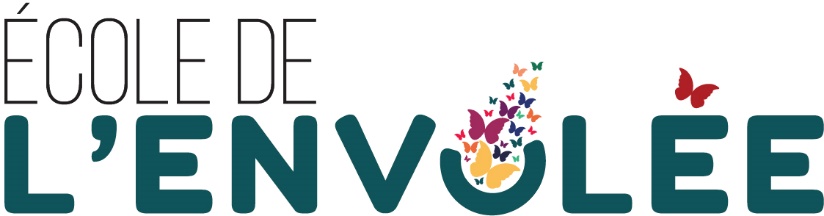 Le 4 juillet 2022Objet : Rencontre de parents / Rentrée scolaire 2022-2023Bonjour chers parents,Pour votre information et afin de pouvoir bien planifier la rentrée 2022-2023, voici les dates des rencontres de parents pour la rentrée scolaire. Veuillez noter que ces rencontres s’adressent aux parents seulement. Nous demandons aux parents d’apporter les effets scolaires de leur enfant lors de cette rencontre. La présence des parents à ces rencontres est essentielle. Les enseignants présenteront, entre autres, le fonctionnement général de la classe, les moyens de communication privilégiés, le matériel pédagogique utilisé, etc. C’est un moment idéal pour créer le premier contact avec l’enseignant-e et établir le lien collaboratif si important entre l’école et la famille.Assemblée générale des parentsA 19h30 le 29 août aura lieu l’Assemblée générale des parents. C’est lors de cette rencontre que vous pourrez élire les parents qui vous représenteront au Conseil d’établissement. Tous les parents peuvent présenter leur candidature pour être membre du conseil. Il y aura trois postes à combler. Merci de votre attention,L’équipe-école de l’EnvoléeCycleDateHeurePréscolaire26 août15h1er cycle29 août18h2e cycle29 août18h303e cycle29 août19hTSA30 aoûtL’information suivra.